Rekapitulace Změnových listů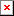 Akce:Objednatel: Zhotovitel: Správce stavby:Ředitelství vodních cest ČR se sídlem nábřeží L. Svobody 1222/12, 110 15 Praha 2 LABSKÁ, strojní a stavební společnost s.r.o., Kunětická 2679, 530 09 Pardubice IRIS Bohemia s.r.o., Politických vězňů 64, 280 02 Kolín IIIZměnaKč bez DPHDPH 21 %Kč celkem% (reálná)|%| (absolutní)***1 % z SoDSmlouva:25 450 923,335 344 693,9030 795 617,23100,00100,00254 509,23Aktuální cena:27 425 922,225 759 443,6733 185 365,89(B+C+D)(A+B+C+D+E)Aktuální cena:27 425 922,225 759 443,6733 185 365,897,767,76Limit součtu změn:Limit součtu změn:max 30% (9)*max 50% (C+D)**Změny kladnéZměny kladnéZměny zápornéZměny zápornéZměna cenyCelkem:1 974 998,89414 749,772 389 748,663,613,61Limit %Kč%Kč%v zatřídění dle Směrnice č.S-11/2016 o oběhu smluv a o zadávání veřejných zakázek Ředitelství vodních cest ČR v souladu s § 222 - Změna závazku ze smlouvy na veřejnou zakázku Zákona 134/2016 Sb. - Zákon  o  zadávání veřejných zakázekA0,000,000,000,000,000v zatřídění dle Směrnice č.S-11/2016 o oběhu smluv a o zadávání veřejných zakázek Ředitelství vodních cest ČR v souladu s § 222 - Změna závazku ze smlouvy na veřejnou zakázku Zákona 134/2016 Sb. - Zákon  o  zadávání veřejných zakázekB1 055 463,58221 647,351 277 110,934,154,15Max. 15 %1 055 463,584,150,000,00v zatřídění dle Směrnice č.S-11/2016 o oběhu smluv a o zadávání veřejných zakázek Ředitelství vodních cest ČR v souladu s § 222 - Změna závazku ze smlouvy na veřejnou zakázku Zákona 134/2016 Sb. - Zákon  o  zadávání veřejných zakázekC0,000,000,000,000,00Max. 50 %0,000,000,000,00v zatřídění dle Směrnice č.S-11/2016 o oběhu smluv a o zadávání veřejných zakázek Ředitelství vodních cest ČR v souladu s § 222 - Změna závazku ze smlouvy na veřejnou zakázku Zákona 134/2016 Sb. - Zákon  o  zadávání veřejných zakázekD919 535,31193 102,421 112 637,733,613,61Max. 50 %919 535,313,61220 428,410,87v zatřídění dle Směrnice č.S-11/2016 o oběhu smluv a o zadávání veřejných zakázek Ředitelství vodních cest ČR v souladu s § 222 - Změna závazku ze smlouvy na veřejnou zakázku Zákona 134/2016 Sb. - Zákon  o  zadávání veřejných zakázekE0,000,000,000,000,00nestanovenPozn.* Změny kladné a záporné dle odst (9) (C+D-méněpráce) Pozn.** Změny kladné dle odst. (5) a (6) (C+D) (pouze vícepráce)Pozn.* Změny kladné a záporné dle odst (9) (C+D-méněpráce) Pozn.** Změny kladné dle odst. (5) a (6) (C+D) (pouze vícepráce)Pozn.* Změny kladné a záporné dle odst (9) (C+D-méněpráce) Pozn.** Změny kladné dle odst. (5) a (6) (C+D) (pouze vícepráce)Pozn.* Změny kladné a záporné dle odst (9) (C+D-méněpráce) Pozn.** Změny kladné dle odst. (5) a (6) (C+D) (pouze vícepráce)1 974 998,897,76220 428,410,87Pozn.*** Součet všech kladných a záporných změn v absolutních hodnotách (nehodnotí se)Pozn.*** Součet všech kladných a záporných změn v absolutních hodnotách (nehodnotí se)Pozn.*** Součet všech kladných a záporných změn v absolutních hodnotách (nehodnotí se)Pozn.*** Součet všech kladných a záporných změn v absolutních hodnotách (nehodnotí se)1 974 998,897,76220 428,410,87Kč bez DPH, rozdíl v % k původní smluvní ceněKč bez DPH, rozdíl v % k původní smluvní ceněKč bez DPH, rozdíl v % k původní smluvní ceněKč bez DPH, rozdíl v % k původní smluvní ceněKč bez DPH, rozdíl v % k původní smluvní ceněKč bez DPH, rozdíl v % k původní smluvní ceněKč bez DPH, rozdíl v % k původní smluvní ceněKč bez DPH, rozdíl v % k původní smluvní ceněKč bez DPH, rozdíl v % k původní smluvní ceněKč bez DPH, rozdíl v % k původní smluvní ceněPopis změnyAktuální smluvní cena vč. ZLPrůběžný rozdíl cenyPrůběžná změna v %ZBV č.:Objekt|%| absol.CelkemA+B+C+D+EAABBCCDDEEPopis změnyAktuální smluvní cena vč. ZLPrůběžný rozdíl cenyPrůběžná změna v %ZBV č.:Objekt|%| absol.CelkemA+B+C+D+EKč%Kč%Kč%Kč%Kč%Popis změnyKčKč%01PS 02 Plovoucí molo MPL3,61919 535,310,000,000,000,000,000,00919 535,313,610,000,00Úprava plováků26 370 458,64919 535,313,310206-IO 06 Rozvod vody-OLD4,151 055 463,580,000,001 055 463,584,150,000,000,000,000,000,00Úprava Rozvodů vody27 425 922,221 974 998,897,50